BẢN TIN DỰ BÁO THỦY VĂN(Phục vụ Quy trình vận hành liên hồ chứa trên lưu vực sông Hồng)I – Các trị số mực nước thực đo trong 24 giờ qua:2. Các trị số thủy văn dự báo 48 giờ tới:3. Các trị số thủy văn dự báo 24 giờ tới4. Nhận định4.1. Nhận định tình hình dòng chảy 5 ngày (xem chi tiết trong bảng dưới) Từ ngày 30/7-02/8, trên thượng lưu hệ thống sông Hồng-Thái Bình sẽ xuất hiện một đợt lũ với biên độ lũ lên trên các sông như sau: trên thượng lưu sông Thao, sông Lô từ 2-3m, sông Hoàng Long từ 0,5-1m. Trong đợt lũ này, đỉnh lũ trên thượng lưu sông Thao ở mức BĐ1-BĐ2, thượng lưu sông Lô ở mức BĐ1, sông Hoàng Long ở mức BĐ2-BĐ3.4.2. Nhận định tình hình dòng chảy 5 -10 ngày tới: Trong 5 đến 10 ngày tới, dòng chảy đến các hồ sẽ biến đổi chậm; mực nước trên sông biến đổi chậm theo xu thế xuống.Đặc trưng dòng chảy (m3/s) đến 4 hồ trong 5 ngày tớiĐặc trưng mực nước, lưu lượng tại các trạm thủy văn trong 5 ngày tớiTỔNG CỤC KHÍ TƯỢNG THỦY VĂNTRUNG TÂM DỰ BÁO KHÍ TƯỢNG THỦY VĂN QUỐC GIASố: 46/DBQG_HOHN_20180730_1530CỘNG HOÀ XÃ HỘI CHỦ NGHĨA VIỆT Độc lập - Tự do - Hạnh phúc-----------Hà Nội, 15h30 ngày 30 tháng  07 năm 2018SôngTrạmMã số trạmMực nước thực đo (cm)Mực nước thực đo (cm)Mực nước thực đo (cm)Mực nước thực đo (cm)SôngTrạmMã số trạm07/29/201807/29/201807/30/201807/30/2018SôngTrạmMã số trạm13h19h1h7hĐàHồ Hòa Bình(*)741143551375747592205ThaoYên Bái741292900293529482933ThaoPhú Thọ741541654167016551660LôTuyên Quang741461741171217301776LôVụ Quang741551143112911241113HồngSơn Tây74162938939934918HồngHà Nội74165608614618612CầuĐáp Cầu91311320321335341ThươngPhủ Lạng Thương91313281274303306Lục NamLục Nam91316278287304303Thái BìnhPhả Lại91170266280299292TrạmNgày07/30/201807/30/201807/31/201807/31/201807/31/201807/31/201808/01/201808/01/2018Trạm    Giờ13h19h1h7h13h19h1h7hHồ Hòa BìnhH, cm1039410407104241042410434104461046210463Hồ Hòa BìnhQ, m3/s37003500375023503200340037002400Yên BáiH, cm29252920293029502975300030253050Phú ThọH, cm16781695168816801690170017101720Tuyên QuangH, cm17381700173017601730170017251750Vụ QuangH, cm11091105108510651063106010551050Sơn TâyH, cm894870850830815800795790Hà NộiH, cm549485513540525510500490Đáp CầuH, cm336330328325----Phủ Lạng ThươngH, cm293280285290----Lục NamH, cm297290285280----Phả LạiH, cm291290283275268260250240TrạmNgày07/30/201807/30/201807/31/201807/31/2018Trạm  Giờ13h19h1h7hHồ Sơn LaH, cm19601196001959919601Hồ Sơn LaQ, m3/s2260250023601860Hồ Tuyên QuangH, cm10378104041041910449Hồ Tuyên QuangQ, m3/s824900650750Hồ Thác BàH, cm5063506850735078Hồ Thác BàQ, m3/s420400450400Bảo YênH, cm6987700070307000Bến NgọcH, cm1490140013501330Đặc trưngĐơn vịHồ Sơn LaHồ Hòa BìnhHồ Tuyên QuangHồ Thác BàMaxm3/s42005500900600Trung bìnhm3/s28703180590350Minm3/s15002100300200NgàySông ThaoSông ThaoSông ThaoSông ThaoSông LôSông LôSông LôSông LôSông LôSông LôSông HồngSông HồngSông HồngSông HồngNgàyYên BáiYên BáiPhú ThọPhú ThọTuyên QuangTuyên QuangVụ QuangVụ QuangHàm YênHàm YênSơn TâySơn TâyHà NộiHà NộiNgàyH (cm)Q (m3/s)H (cm)Q (m3/s)H (cm)Q (m3/s)H (cm)Q (m3/s)H (cm)Q (m3/s)H (cm)Q (m3/s)H (cm)Q (m3/s)Max308026181720233119502280112024802930128084054075405273TB30062108.216841948174281410442510284090579449704774521.2Min294016921660170616002849501870270040676046544303974Nơi nhận:- Văn phòng BCĐ TW PCTT;- Bộ Công thương – EVN;- Công ty Thủy điện Sơn La;- Công ty Thủy điện Hòa Bình;- Công ty Thủy điện Tuyên Quang;- Công ty Thủy điện Thác Bà.TƯQ. GIÁM ĐỐCĐIỀU HÀNH PHÒNG TVBBTrịnh Thu Phương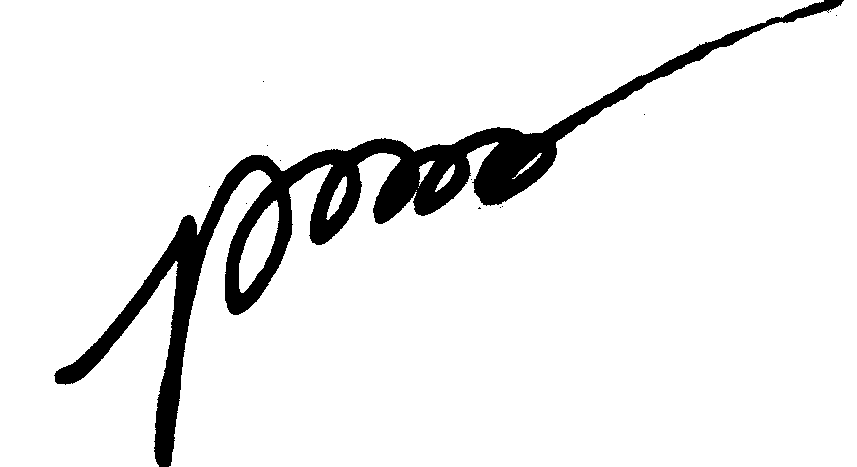 